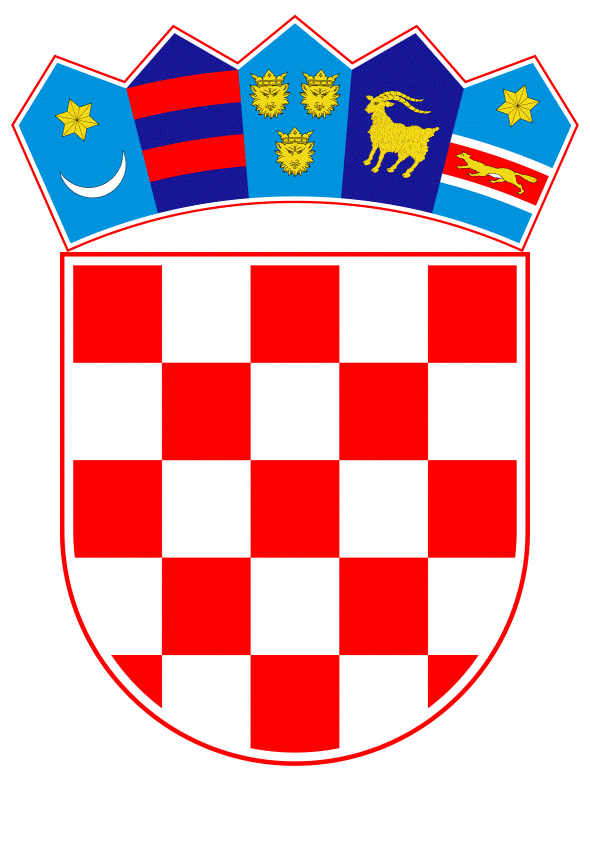 VLADA REPUBLIKE HRVATSKEZagreb, 14. veljače 2019.PrijedlogNa temelju članka 31. stavka 2. Zakona o Vladi Republike Hrvatske (Narodne novine, br. 150/11, 119/14, 93/16 i 116/18), a u vezi s člankom 74. stavkom 1. Zakona o pomorskom dobru i morskim lukama (Narodne novine, br. 158/03, 100/04, 141/06, 38/09, 123/11 - Odluka Ustavnog suda Republike Hrvatske i 56/16), Vlada Republike Hrvatske je na sjednici održanoj ___________________ donijelaODLUKUo davanju suglasnosti na Odluku Županijske skupštine Primorsko-goranske županije o izmjenama Odluke o utvrđivanju lučkog područja u lukama otvorenim za javni promet županijskog i lokalnog značaja na području Primorsko-goranske županijeI.Daje se suglasnost na Odluku o izmjenama Odluke o utvrđivanju lučkog područja u lukama otvorenim za javni promet županijskog i lokalnog značaja na području Primorsko-goranske županije, klase: 021-04/18-01/3, urbroja: 2170/1-01-01/4-18-37, koju je donijela Županijska skupština Primorsko-goranske županije na sjednici održanoj 17. svibnja 2018. godine, a kojom se proširuje obuhvat lučkog područja luke Vrbnik.II.Ova Odluka stupa na snagu danom donošenja, a objavit će se u Narodnim novinama.Klasa:Ur.broj:Zagreb,PREDSJEDNIKmr. sc. Andrej PlenkovićOBRAZLOŽENJETemeljem članka 74. stavaka 1. i 2.  Zakona o pomorskom dobru i morskim lukama („Narodne novine“, br. 158/03, 100/04, 141/06, 38/09, 123/11 i 56/16), Županijska skupština utvrđuje lučko područje za sve luke otvorene za javni promet županijskog i lokalnog značaja na svom području, u skladu s prostornim planovima i uz suglasnost Vlade Republike Hrvatske, a lučka uprava je dužna predložiti promjenu akta o lučkom području ako to zahtijevaju razvojni, gospodarski, administrativni ili drugi razlozi.Sukladno članku 20. stavcima 4. i 5. Pravilnika o kriterijima za određivanje namjene pojedinog dijela luke otvorene za javni promet županijskog i lokalnog značaja, načinu plaćanja veza, uvjetima korištenja, te određivanja maksimalne visine naknade i raspodjele prihoda („Narodne novine“, br. 94/07, 79/08, 114/12 i 47/13), sve lučke uprave koje upravljaju lukama otvorenim za javni promet od županijskog i lokalnog značaja dužne su izraditi cjelokupni prikaz obuhvata lučkog područja na digitalnom ortofoto planu (DOF) s uklopljenom kopijom katastarskog stanja, a sve na način da se obuhvate i sva područja koja se u stvarnosti koriste kao lučka područja, a izvan su lučkog sustava, te na tako izrađen prijedlog ishoditi potvrdu nadležnog upravnog tijela za provedbu dokumenata prostornoga uređenja da obuhvat lučkog područja nije u suprotnosti s dokumentima prostornoga uređenja i dostaviti osnivaču s prijedlogom za promjenom akta o lučkom području. Odlukom o utvrđivanju lučkog područja u lukama otvorenim za javni promet županijskog i lokalnog značaja na području Primorsko-goranske županije („Službene novine“, br. 7/99, 20/01, 14/03, klasa: 022-04/08-03/33, urbroj: 2170/1-05-01/6-08-09 od 13. studenog 2008. godine, klasa: 021-04/11-01/7, urbroj: 2170/1-01-01/4-11-27 od 27. listopada 2011. godine, klasa: 021-04/12-01/7, urbroj: 2170/1-01-01/4-12-51 od 13. rujna 2012. godine, 14/13, 3/14, 26/14, 42/14, 27/15, 30/15, 32/15, 34/15, 41/15, 18/16, 15/17, 34/17, 3/18, klasa: 021-04/17-01/10, urbroj: 2170/1-01-01/4-17-21 od 21. prosinca 2017. godine i klasa: 021-04/18-01/1, urbroj: 2710/1-01-01/4-18-36 od dana 22. veljače 2018. godine) utvrđeno je lučko područje luka otvorenih za javni promet županijskog i lokalnog značaja na području Primorsko-goranske županije.Na svojoj 11. sjednici održanoj dana 17. svibnja 2018. godine Županijska skupština Primorsko-goranske županije donijela je Odluku o izmjenama Odluke o utvrđivanju lučkog područja u lukama otvorenim za javni promet od županijskog i lokalnog značaja na području Primorsko-goranske županije (klasa: 021-04/18-01/3, urbroj: 2170/1-01-01/4-18-37), te je dopisom od dana 25. svibnja 2018. godine zatražila suglasnost Vlade Republike Hrvatske na istu Odluku kojom se mijenja obuhvat lučkog područja luke otvorene za javni promet županijskog značaja Vrbnik na način da joj se dodaje bazen Sv. Marak.U luci otvorenoj za javni promet Vrbnik – bazen Sv. Marak biti će 17 komunalnih vezova te još 17 nautičkih vezova koji su u naravi sidrište i mogu se koristiti samo u ljetnim mjesecima, a nalaze se u drugom redu iza komunalnih vezova.Sukladno članku 2. stavku 1. točki 4. Zakona o pomorskom dobru i morskim lukama lučko područje luke obuhvaća jedan ili više morskih i kopnenih prostora (lučkih bazena), stoga bazen Sv. Marak nije obuhvaćen Naredbom o razvrstaju luka otvorenih za javni promet na području Primorsko-goranske županije („Narodne novine“, br. 3/15 i 38/15) budući da isti bazen čini sastavni dio luke Vrbnik koja je obuhvaćena Naredbom.Za luku Vrbnik - bazen Sv. Marak ishođena je potvrda Upravnog odjela za prostorno uređenje, graditeljstvo i zaštitu okoliša u Primorsko goranskoj županiji, Ispostava Krk, da obuhvat lučkog područja nije u suprotnosti s dokumentima prostornog uređenja i dostavljen je grafički prilog. Slijedom navedenog, ovo Ministarstvo izradilo je prijedlog Odluke o davanju suglasnosti na Odluku Županijske skupštine Primorsko-goranske županije o izmjenama Odluke o utvrđivanju lučkog područja u lukama otvorenim za javni promet županijskog i lokalnog značaja na području Primorsko-goranske županije. Predlagatelj:Ministarstvo mora, prometa i infrastrukturePredmet:Prijedlog odluke o davanju suglasnosti na Odluku Županijske skupštine Primorsko-goranske županije o izmjenama Odluke o utvrđivanju lučkog područja u lukama otvorenim za javni promet županijskog i lokalnog značaja na području Primorsko-goranske županije 